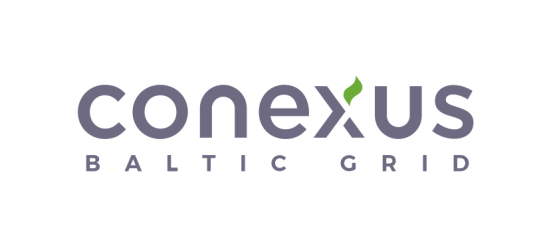 SARUNU PROCEDŪRAS“Microsoft SQL licenču piegāde”(ar 28.01.2022. un 21.02.2022. grozījumiem)Iepirkuma identifikācijas Nr. PRO-2022/002Rīga, 2022VISPĀRĪGIE NOTEIKUMIIepirkuma rīkotājs ir akciju sabiedrība “Conexus Baltic Grid”, reģistrācijas Nr. 40203041605, juridiskā adrese Stigu ielā 14, Rīgā, LV-1021 (turpmāk – Pasūtītājs).Iepirkums “Microsoft SQL licenču piegāde”, identifikācijas numurs PRO-2022/002 tiek organizēts kā sarunu procedūra saskaņā ar Pasūtītāja iekšējiem normatīvajiem aktiem (turpmāk – Sarunu procedūra). Sarunu procedūru organizē ar akciju sabiedrības “Conexus Baltic Grid” valdes lēmumu apstiprināta Sarunu procedūras komisija (turpmāk – Komisija).Sarunu procedūras mērķis ir, nodrošinot konkurenci, atklātumu un akciju sabiedrības “Conexus Baltic Grid” līdzekļu efektīvu izmantošanu, noslēgt iepirkuma līgumu (turpmāk – Līgums) ar piegādātāju (turpmāk – Pretendents), kurš iesniedzis saimnieciski visizdevīgāko piedāvājumu. Sarunu procedūra tiek organizēta, Pasūtītājam publicējot sarunu procedūras nolikumu ar pielikumiem (turpmāk – Nolikums), kā arī tā grozījumus un atbildes uz Piegādātāju uzdotajiem jautājumiem Pasūtītāja tīmekļvietnē: http://www.conexus.lv. Uzaicinājums piedalīties sarunu procedūrā tiek publicēts arī Iepirkumu uzraudzības biroja Publikāciju vadības sistēmā (https://info.iub.gov.lv/lv/meklet/sps/1) .Informācijas apmaiņa starp Pasūtītāju un Pretendentiem notiek elektroniski, izmantojot e-pastu, vai sūtot dokumentus, kas parakstīti ar drošu elektronisko parakstu vai pievienojot elektroniskajam pastam skenētu dokumentu. Mutvārdos sniegtā informācija Sarunu procedūras ietvaros nav saistoša.Pasūtītāja kontaktpersonas, kas var sniegt papildu informāciju:attiecībā uz Sarunu procedūras / iepirkuma priekšmeta tehniskajiem jautājumiem – Informācijas tehnoloģiju departamenta Informācijas tehnoloģiju ekspluatācijas daļas vadītājs Andrejs Mitrofanovs, mobilais tālrunis +371 28341441, e-pasts: andrejs.mitrofanovs@conexus.lv;par Sarunu procedūras norisi un Nolikumā iekļautajām prasībām - Iepirkumu daļas Juridiskā departamenta Iepirkumu daļas vadošā iepirkumu speciāliste Vineta Apine, mobilais tālrunis (+371) 29468371, e-pasts: vineta.apine@conexus.lv.Ja Pretendents laikus ir pieprasījis papildu informāciju, tai skaitā par Nolikumā iekļautajām prasībām, Pasūtītājs to sniedz 3 (trīs) darba dienu laikā, bet ne vēlāk kā 2 (divas) darba dienas pirms piedāvājuma iesniegšanas termiņa beigām. Nepieciešamības gadījumā, Pasūtītājs var pagarināt atbildes sniegšanas termiņu, informējot par to Pretendentu.Pretendentam ir rūpīgi jāiepazīstas ar Nolikumu, jāievēro visas Nolikumā un tā pielikumos minētās prasības un jāuzņemas atbildība par iesniegtā piedāvājuma (turpmāk – Piedāvājums) atbilstību Nolikuma prasībām.Piedāvājuma iesniegšana nozīmē Pretendenta skaidru un galīgu nodomu piedalīties Sarunu procedūrā un Nolikumā ietverto nosacījumu un noteikumu akceptēšanu, apliecinot izpratni par Nolikumā iekļautajām prasībām. Piedāvājums ir juridiski saistošs Pretendentam, kurš to iesniedzis. Vēlāk atklātie Piedāvājuma trūkumi vai neatbilstības Nolikuma prasībām nedod Pretendentam pamatu Piedāvājuma cenas palielināšanai vai Līguma izpildes termiņa pagarināšanai.Katrs Pretendents drīkst iesniegt tikai vienu Piedāvājumu. Piedāvājums iesniedzams par visu iepirkuma priekšmeta apjomu kopā. Pretendentam nav atļauts iesniegt Piedāvājuma variantus. Pretendents var iesniegt Piedāvājumu 1. un/vai 2.iepirkuma daļai. Pretendents drīkst iesniegt tikai vienu Piedāvājumu 2.iepirkuma daļai, bet Pretendentam ir atļauts iesniegt vienu, divus vai trīs Piedāvājuma variantus 1.iepirkumu daļai (28.01.2022. grozījums). Jebkurš Pretendenta Piedāvājumā iekļautais noteikums vai nosacījums, kas ir pretrunā ar Nolikumu un tajā iekļautajām prasībām, var būt par iemeslu Piedāvājuma noraidīšanai. Pasūtītājam ir tiesības noraidīt jebkuru Piedāvājumu, kas neatbilst Nolikumā izvirzītajām prasībām.Pasūtītājs nav atbildīgs par Pretendentu nepilnīgi sagatavotajiem piedāvājumiem, ja Pretendents nav ņēmis vērā grozījumus, izmaiņas, sniegtās atbildes un precizējumus par Nolikumu, ja Pretendents par tiem tika informēts.Pretendents pilnībā sedz visus izdevumus, kas tam radušies saistībā ar Piedāvājuma sagatavošanu un iesniegšanu. Pasūtītājs neuzņemas nekādu atbildību par šīm izmaksām, neatkarīgi no Sarunu procedūras rezultāta.Pretendentiem nav atļauts slēgt līgumus ar apakšuzņēmējiem, pakalpojuma nodrošināšanai, pilnu atbildību par paredzamā līguma izpildi uzņemas Pretendents. INFORMĀCIJA PAR SARUNU PROCEDŪRAS PRIEKŠMETUSarunu procedūras priekšmets ir Microsoft SQL licenču piegāde un atbalsta nodrošināšana (turpmāk – Prece) saskaņā ar Tehnisko specifikāciju (Nolikuma 1. pielikums), Pretendenta iesniegto Piedāvājumu un Līguma noteikumiem.Iepirkuma nomenklatūra (CPV kods): 
48218000-9 (Licenču pārvaldības programmatūras pakotne). Preces piegāde: elektroniski uz Pasūtītāja adresēm info@conexus.lv un andrejs.mitrofanovs@conexus.lv.Līguma izpildes termiņš: Preču piegāde jāveic (1) viena mēneša laikā no Līguma noslēgšanas dienas.Preces lietošanas laiks: neierobežots, bet Microsoft atbalsts - 12 (divpadsmit) 36 (trīsdesmit seši) mēneši (21.02.2022. grozījumi) no līguma noslēgšanas dienas.Preces apmaksas kārtība: dalīts maksājums – pa gadiem, t.i., 3 (trīs) maksājumi vienu reizi gadā (21.02.2022. grozījumi).Piedāvājuma izvēles kritērijs ir saimnieciski visizdevīgākais piedāvājums ar kopējo viszemāko cenu saskaņā ar Nolikuma 5.5. punktu.PRETENDENTA ATLASES NOTEIKUMI, IESNIEDZAMIE DOKUMENTIPretendenta atlases noteikumi:Izslēgšanas noteikumi un to attiecināmības pārbaudei iesniedzamie dokumenti, kvalifikācijas prasības un to izpildes apliecināšanai iesniedzamie dokumenti:Izziņas un citus dokumentus izslēgšanas nosacījumu pārbaudei, kurus Nolikumā noteiktajos gadījumos izsniedz Latvijas kompetentās institūcijas, Pasūtītājs pieņem un atzīst, ja tie izdoti ne agrāk kā vienu mēnesi pirms iesniegšanas dienas.Ja Komisija konstatēs, ka saskaņā ar Valsts ieņēmumu dienesta publiskās nodokļu parādnieku datubāzes pēdējās datu aktualizācijas datumā ievietoto informāciju pretendentam vai Nolikuma 3.1.1.5. punktā minētajai personai piedāvājumu iesniegšanas termiņa pēdējā dienā ir nodokļu parādi (tai skaitā valsts sociālās apdrošināšanas obligāto iemaksu parādi), kas kopsummā pārsniedz 150 euro, Komisija nosaka termiņu — 10 dienas pēc informācijas izsniegšanas vai nosūtīšanas dienas — apliecinājuma iesniegšanai par to, ka Pretendentam piedāvājumu iesniegšanas termiņa pēdējā dienā nebija nodokļu parādu (tai skaitā valsts sociālās apdrošināšanas obligāto iemaksu parādu), kas kopsummā pārsniedz 150 euro. Ja noteiktajā termiņā apliecinājums nav iesniegts, Komisija Pretendentu izslēdz no dalības Sarunu procedūrā.Pretendents, lai apliecinātu, ka tam, kā arī Nolikuma 3.1.1.5. punktā minētajai personai, nebija nodokļu parādu (tai skaitā valsts sociālās apdrošināšanas obligāto iemaksu parādu), kas kopsummā Latvijā pārsniedz 150 euro, Nolikuma 3.1.3. punktā minētajā termiņā iesniedz:attiecīgās personas vai tās pārstāvja apliecinātu izdruku no Valsts ieņēmumu dienesta elektroniskās deklarēšanas sistēmas vai Valsts ieņēmumu dienesta izziņu par to, ka šai personai nebija attiecīgo nodokļu parādu (tai skaitā valsts sociālās apdrošināšanas obligāto iemaksu parādu);Valsts ieņēmumu dienesta izdota lēmuma kopiju par nodokļu samaksas termiņa pagarināšanu vai atlikšanu vai vienošanās ar Valsts ieņēmumu dienestu par nodokļu parāda nomaksu kopiju, vai citus objektīvus pierādījumus par nodokļu parādu neesību.Iesniedzamie dokumentiIesniedzot Piedāvājumu, Pretendentam jāpievieno šādi dokumenti, kas apliecina tā tiesības piedalīties Sarunu procedūrā, kā arī sniedz vispārēju informāciju par Pretendentu:Pieteikuma vēstule dalībai Sarunu procedūrā, kas aizpildīta un noformēta atbilstoši Nolikuma 2. pielikumā pievienotajam paraugam.Pretendenta atlases dokumenti, atbilstoši Nolikuma 3.1. punktā noteiktajam.Tehniskais piedāvājums un Finanšu piedāvājums:Tehnisko un Finanšu piedāvājumu Pretendents sagatavo un iesniedz, izmantojot Tehniskā un Finanšu piedāvājuma formu (Nolikuma 3. pielikums).Piedāvājuma cenā Pretendents ietver visas ar Līguma izpildi saistītās izmaksas, tajā skaitā visas nodevas, nodokļus (izņemot pievienotās vērtības nodokli (PVN)), kas Pretendentam varētu rasties saistībā ar savlaicīgu un kvalitatīvu Līguma izpildi.Finanšu piedāvājumā cenas/summas jānorāda EUR bez PVN. Pozīciju kopsummas un līguma kopējā summa ir jāaprēķina un jānorāda ar precizitāti 2 (divas) zīmes aiz komata.Cenām, kuras piedāvā Pretendents, jābūt fiksētām uz visu Līguma izpildes laiku, un tās nevar būt objekts nekādiem vēlākiem pārrēķiniem, izņemot gadījumus, kad tas ir paredzēts Nolikumā un/vai Līguma.Pasūtītājs var pieprasīt Pretendentam iesniegt detalizētāku cenu / līguma kopējās summas veidošanās mehānismu.PIEDĀVĀJUMS Piedāvājuma sagatavošana un noformēšanaPretendents Piedāvājumu sagatavo un iesniedz elektroniskā formātā (.doc, .docx, .xls, .xlsx, .odf, .pdf – ar pieejamu teksta meklēšanas, kopēšanas un drukāšanas funkcionalitāti), ievērojot normatīvos aktus par elektronisko dokumentu noformēšanu, tostarp parakstītu ar drošu elektronisko parakstu, kas satur laika zīmogu.Pretendents Piedāvājuma datu aizsardzībai izmanto papildu šifrēšanu, lai Piedāvājumā iekļautā informācija nebūtu pieejama līdz piedāvājumu atvēršanas brīdim. Pretendentam ne ātrāk kā 15 minūtes pirms un ne vēlāk kā 5 minūšu laikā pēc noteiktā Piedāvājumu iesniegšanas termiņa beigām jāiesniedz derīga elektroniska atslēga un parole šifrētā dokumenta atvēršanai.Pasūtītājs neatbild par tāda Piedāvājuma priekšlaicīgu atvēršanu, kurš nav noformēts atbilstoši iepriekš norādītajām prasībām. Pasūtītājam ir tiesības, bet nav pienākums šādu Piedāvājumu noraidīt.Pretendents piedāvājuma noformēšanā ievēro Dokumentu juridiskā spēka likumā, Elektronisko dokumentu likumā, Ministru kabineta 2018. gada 4. septembra noteikumos Nr. 558 „Dokumentu izstrādāšanas un noformēšanas kārtība” un Ministru kabineta 2005. gada 28. jūnija noteikumos Nr. 473 “Elektronisko dokumentu izstrādāšanas, noformēšanas, glabāšanas un aprites kārtība valsts un pašvaldību iestādēs un kārtība, kādā notiek elektronisko dokumentu aprite starp valsts un pašvaldību iestādēm vai starp šīm iestādēm un fiziskajām un juridiskajām personām” noteiktās prasības attiecībā uz dokumentu izstrādi, noformēšanu, elektronisko dokumentu, kā arī drukātas formas dokumentu elektronisko kopiju noformēšanu un to juridisko spēku.Piedāvājums nedrīkst saturēt datorvīrusus un citas kaitīgas programmatūras vai to ģeneratorus.Pasūtītājs, ja tam rodas šaubas par iesniegtā dokumenta/kopijas autentiskumu, var pieprasīt, lai Pretendents uzrāda dokumenta oriģinālu vai iesniedz apliecinātu kopiju.Pretendents ir tiesīgs apliecināt visus piedāvājumā esošos atvasinātos dokumentus un tulkojumus, iesniedzot vienu kopēju apliecinājumu, kas attiecas uz visiem atvasinātajiem dokumentiem un tulkojumiem.Piedāvājumā ietvertie dokumenti jāparaksta kopā kā viena datne, ietverot atsevišķu datni, kurā norādītas pievienotās datnes (datnes nosaukums un īss saturs).Piedāvājums jāsagatavo latviešu valodā. Citās valodās iesniegtajiem dokumentiem jāpievieno tulkojums latviešu valodā, kas apliecināts saskaņā ar Ministru kabineta 2000. gada 22. augusta noteikumiem Nr. 291 „Kārtība, kādā apliecināmi dokumentu tulkojumi valsts valodā”. Par dokumentu tulkojuma atbilstību oriģinālam atbild Pretendents.Ja pastāvēs jebkāda veida pretrunas starp skaitlisko vērtību apzīmējumiem ar vārdiem un skaitļiem, noteicošais būs apzīmējums ar vārdiem, izņemot gadījumus, kad skaitliskais vērtējums ir aprēķināms un korekts un apzīmējumā ar vārdiem ir acīmredzama drukas kļūda.Piedāvājums un apliecinājumi jāparaksta Pretendenta pārstāvim ar paraksta tiesībām vai tā pilnvarotai personai (pievienojot pilnvaru). Pilnvarā precīzi jānorāda pilnvarotajam pārstāvim piešķirto tiesību un saistību apjoms.Ja Pretendenta ieskatā kāda no piedāvājuma sastāvdaļām ir uzskatāma par komercnoslēpumu, Pretendents to norāda savā piedāvājumā. Par komercnoslēpumu nevar tikt atzīta informācija, kas saskaņā ar normatīvajiem aktiem ir vispārpieejama, tajā skaitā, Nolikumā iekļautā informācija.Pretendents pirms Piedāvājumu iesniegšanas termiņa beigām ir tiesīgs veikt Piedāvājuma papildinājumus / labojumus vai atsaukt Piedāvājumu.Piedāvājuma papildinājumi, labojumi un atsaukums jāsagatavo šajā sadaļā minētajā kārtībā un jāiesniedz līdz piedāvājumu iesniegšanas termiņā beigām, nosūtot to uz šādiem e-pastiem: vineta.apine@conexus.lv un iepirkumi@conexus.lv. Sūtījuma priekšmetā (Subject) jānorāda iepirkuma nosaukums un identifikācijas numurs un atzīme “Piedāvājuma papildinājumi”, “Piedāvājuma labojumi” vai “Piedāvājuma atsaukums”.Atsaukumam ir bezierunu raksturs un tas izslēdz Pretendenta tālāku dalību iepirkuma procedūrā.4.2. Piedāvājumu iesniegšanas vieta, laiks un kārtībaPretendentam Piedāvājums un tam pievienotie dokumenti jāiesniedz līdz 2022. gada 1. 4.martam plkst. 09.00 (pēc Latvijas laika) (21.02.2022. grozījumi), nosūtot to uz šādiem e-pastiem: vineta.apine@conexus.lv un iepirkumi@conexus.lv.Sūtījuma priekšmetā (Subject) jānorāda iepirkuma nosaukums un identifikācijas numurs un atzīme “Piedāvājums”. Sūtījumā jābūt norādītam Pretendenta nosaukumam, reģistrācijas numuram un juridiskajai adresei.Pretendentam ne ātrāk kā 15 minūtes pirms un ne vēlāk kā 5 minūšu laikā pēc noteiktā Piedāvājumu iesniegšanas termiņa beigām jāiesniedz derīga elektroniska atslēga un parole šifrētā dokumenta atvēršanai.Risku par Piedāvājuma nepiegādāšanu vai nepiegādāšanu laikā uzņemas Pretendents.Ja Piedāvājumu iesniedz pēc Nolikuma 4.2.1. punktā norādītā piedāvājumu iesniegšanas termiņa beigām vai Piedāvājums nav noformēts tā, lai Piedāvājumā iekļautā informācija nebūtu pieejama līdz piedāvājumu atvēršanas brīdim, Pasūtītājs šādu Piedāvājumu atzīst par neatbilstošu nolikuma prasībām un neizskata, neatkarīgi no kavēšanās iemesla.Iesniegto Piedāvājumu Pretendents var grozīt, papildināt vai atsaukt tikai līdz piedāvājumu iesniegšanas termiņa beigām. Ja grozījumus vai papildinājumus iesniedz pēc Nolikuma 4.2.1. punktā norādītā piedāvājumu iesniegšanas termiņa beigām vai tie nav noformēti tā, lai iekļautā informācija nebūtu pieejama līdz piedāvājumu atvēršanas brīdim, Pasūtītājs tos atzīst par neatbilstošiem nolikuma prasībām un neizskata, neatkarīgi no kavēšanās iemesla.4.3. Piedāvājumu atvēršanaPiedāvājumu dokumentus, ieskaitot Piedāvājuma labojumus, papildinājumus un/vai atsaukumus, Iepirkuma komisija atver uzreiz pēc Nolikumā noteiktā piedāvājumu iesniegšanas termiņa beigām.Iesniegto piedāvājumu atvēršana notiks bez pretendentu pārstāvju piedalīšanās. Ja Pretendents pieprasa, tad trīs darba dienu laikā no pieprasījuma saņemšanas Komisija izsniedz Pretendentam saņemto piedāvājumu kopsavilkumu.Sūtījumi ar piezīmi “Piedāvājuma atsaukums” tiek atvērti pirmie, bet sūtījumi ar Piedāvājumiem, uz kuriem attiecas šie atsaukumi, netiek atvērti. Atsaukumam ir bezierunu raksturs un tas izslēdz Pretendenta turpmāku dalību iepirkuma procedūrā.Sūtījumi ar uzrakstu „Piedāvājuma papildinājumi” / “Piedāvājuma labojumi” tiek atvērti secīgi ar attiecīgā Pretendenta Piedāvājuma sūtījuma atvēršanu.Pretendentu pārstāvji Piedāvājumu vērtēšanā nepiedalās. Piedāvājumu vērtēšanu Komisija veic slēgtās sēdēs.4.4. Piedāvājuma derīguma termiņšPretendenta Piedāvājuma derīguma termiņš ir ne mazāks kā 90 (deviņdesmit) dienas pēc 4.2.1. punktā noteiktā Piedāvājumu iesniegšanas termiņa beigu datuma. Piedāvājumi ar mazāku derīguma var tikt atzīti par neatbilstošiem un var tikt noraidīti.Piedāvājums ir saistošs Pretendentam līdz īsākajam no šādiem termiņiem: visu Piedāvājuma derīguma termiņu, vai, ja Komisija Pretendentam piešķir Līguma slēgšanas tiesības – līdz dienai, kad ir noslēgts Līgums.Pasūtītājs var lūgt Pretendentam pagarināt Piedāvājuma derīguma termiņu uz noteiktu laiku. Pretendentam, kuram lūgts Piedāvājuma derīguma termiņa pagarinājums, nav atļauts mainīt savu Piedāvājumu, Piedāvājuma cenu vai saturu.PIEDĀVĀJUMU PĀRBAUDE, SAIMNIECISKI VISIZDEVĪGĀKĀ PIEDĀVĀJUMA NOTEIKŠANA UN LĒMUMA PIEŅEMŠANA Iesniegto Piedāvājumu noformējuma un derīguma termiņa pārbaude5.1.1. Komisija veic Pretendentu iesniegto Piedāvājumu, to noformējuma, derīguma termiņa pārbaudi. Noformējuma trūkumu gadījumā Komisija izvērtē to būtiskumu un lemj par Piedāvājuma tālāku izskatīšanu, ievērojot samērīguma principu. Komisija ir tiesīga noraidīt Piedāvājumu, ja konstatē, ka:5.1.1.1.  Piedāvājums nav parakstīts;5.1.1.2. Piedāvājumam ir tādi noformējuma trūkumi, kas būtiski ietekmē Piedāvājuma vērtēšanu;5.1.1.3.  Nav iesniegti visi Nolikuma 3. sadaļa minētie dokumenti;  Piedāvājuma derīguma termiņš neatbilst Nolikuma 4.4. punktā nosacījumiem;Pretendentu atlases prasību pārbaudeKomisija pārbauda pretendenta atbilstību Nolikuma 3.1. punktā noteiktajam.Pretendents tiek izslēgts no dalības Sarunu procedūrā, ja tas atbilst kādam no Nolikuma 3.1. punktā minētajiem izslēgšanas nosacījumiem.Izslēgšanas nosacījumu pārbaudi Komisija veic tikai tam Pretendentam, kam saskaņā ar Nolikumā noteikto būtu piešķiramas Līguma slēgšanas tiesības.Pretendents un tā Piedāvājums tiek noraidīts, ja Pretendents neatbilst kādai no Nolikuma 3.1. punktā norādītajai kvalifikācijas prasībai.Pretendentu tehnisko piedāvājumu pārbaudeKomisija pārbauda Pretendentu tehnisko piedāvājumu atbilstību Nolikuma, tostarp Nolikuma 3.2.3. punktā un Tehniskajā specifikācijā izvirzītajām prasībām.Pretendenta piedāvājums tiek noraidīts, ja Komisija konstatē, ka nav iesniegti visi tehniskā piedāvājuma dokumenti vai tie un to saturs neatbilst Nolikuma un/vai Tehniskās specifikācijas prasībām.Pretendentu finanšu piedāvājumu pārbaudePretendenta piedāvājums tiek noraidīts, ja Komisija konstatē, ka nav iesniegti finanšu piedāvājuma dokumenti vai tie un to saturs neatbilst Nolikuma prasībām.Komisija veic aritmētisko kļūdu pārbaudi Pretendentu finanšu piedāvājumos. Ja Iepirkuma komisija konstatē aritmētiskās kļūdas, Iepirkuma komisija šīs kļūdas izlabo. Par konstatētajām kļūdām un laboto piedāvājumu Iepirkuma komisija informē Pretendentu, kura piedāvājumā kļūdas tika konstatētas un labotas.Pamatoti labotā Piedāvājuma cena tiek uzskatīta par saistošu pretendentam. Ja pretendents nepiekrīt Iepirkuma komisijas pamatoti veiktajam kļūdu labojumam, tā Piedāvājums tiek noraidīts.Ja finanšu piedāvājumā konstatēta aritmētiska kļūda nodokļu aprēķināšanā, Komisija to labo atbilstoši normatīvajos aktos noteiktajai nodokļu aprēķināšanas kārtībai.Ja pastāvēs jebkāda veida pretrunas starp skaitlisko vērtību apzīmējumiem ar vārdiem un skaitļiem, noteicošais būs apzīmējums ar vārdiem.Vērtējot piedāvājumu, Iepirkuma komisija ņems vērā veiktos labojumus.Nepamatoti lēts piedāvājums:Komisija pārbauda, vai nav iesniegts nepamatoti lēts piedāvājums. Ja Komisija konstatē, ka piedāvājums var būt nepamatoti lēts, tā rakstiski pieprasa detalizētu paskaidrojumu par būtiskiem piedāvājuma realizācijas nosacījumiem.Komisija, konsultējoties ar Pretendentu, izvērtē tā sniegtos skaidrojumus. Komisijai ir tiesības prasīt, lai Pretendents iesniedz izdrukas no Valsts ieņēmumu dienesta elektroniskās deklarēšanas sistēmas par Pretendenta darbinieku vidējām stundas tarifa likmēm profesiju grupās, ja Valsts ieņēmumu dienests šādus datus apkopo.Komisija noraida piedāvājumu kā nepamatoti lētu, ja sniegtie skaidrojumi nepamato Pretendenta piedāvāto zemo cenas vai izmaksu līmeni vai ja cenā vai izmaksās nav iekļautas izmaksas, kas saistītas ar vides, sociālo un darba tiesību un darba aizsardzības jomas normatīvajos aktos un darba koplīgumos noteikto pienākumu ievērošanu.Saimnieciski visizdevīgākā piedāvājuma noteikšanaPiedāvājuma izvēles kritērijs ir saimnieciski visizdevīgākais piedāvājums ar viszemāko kopējo piedāvāto cenu.Komisija līguma slēgšanas tiesības piešķir Pretendentam, kura piedāvājums ir atzīstams par atbilstošu visām Nolikuma prasībām un ir saimnieciski visizdevīgākais ar viszemāko kopējo piedāvāto cenu.Lēmuma pieņemšanaPēc Piedāvājumu izvērtēšanas Komisija pieņem kādu no šādiem lēmumiem:par Sarunu procedūras uzvarētāju atzīt Pretendentu, kurš piedāvājis Nolikuma prasībām atbilstošu saimnieciski visizdevīgāko piedāvājumu, un ar kuru tiks noslēgts Līgums;izbeigt Sarunu procedūru, ja:Sarunu procedūrā nav iesniegti piedāvājumi;Pretendenti neatbilst atlases prasībām;iesniegti Nolikuma prasībām neatbilstoši piedāvājumi;piedāvājumi atzīti par nepamatoti lētiem.pārtraukt Sarunu procedūru, ja:piedāvājumu ir iesniedzis tikai viens Pretendents un Komisija konstatē, ka Nolikumā izvirzītās kvalifikācijas prasības nav objektīvas un samērīgas. Ja Nolikumā izvirzītās kvalifikācijas prasības ir objektīvas un samērīgas komisija lemj, vai vienīgais Piedāvājums ir Pasūtītāja vajadzībām atbilstošs un saimnieciski izdevīgs, un vai ir iespējama Līguma slēgšana ar vienīgo Pretendentu;nākamais Pretendents, kurš piedāvājis saimnieciski visizdevīgāko piedāvājumu, ir uzskatāms par vienu tirgus dalībnieku kopā ar sākotnēji izraudzīto Pretendentu, kuram bija piešķirtas iepirkuma līguma slēgšanas tiesības;tam ir objektīvs pamatojums.Sarunu procedūras izbeigšanas vai pārtraukšanas gadījumā, Pasūtītājs neuzņemas nekādas saistības pret Pretendentiem.LĒMUMA PAZIŅOŠANA, LĪGUMA PĀRRUNAS UN NOSLĒGŠANA Komisija par Sarunu procedūrā pieņemto lēmumu informē Pretendentus elektroniski, izmatojot e-pastu. Pasūtītājs uzaicinās Pretendentu, kurš tiks atzīts par Sarunu procedūras uzvarētāju, uz Līguma pārrunām. Nesekmīgu līguma pārrunu gadījumā Pasūtītājam ir tiesības uzaicināt uz līguma pārrunām Pretendentu, kurš iesniedzis nākamo saimnieciski visizdevīgāko piedāvājumu. Sarunu procedūras uzvarētāja iesniegtais Piedāvājums ir pamats līguma (turpmāk – Līgums) noslēgšanai. Noslēdzot Līgumu ar Sarunu procedūras uzvarētāju (turpmāk šajā punktā – Izpildītājs), tajā obligāti tiks iekļauti šādi noteikumi:Izpildītājam ir pienākums piegādāt Preces, saskaņā ar Nolikumā un Līgumā noteiktajām prasībām, kā arī atbilstoši Latvijas Republikas regulējošo normatīvo aktu prasībām;Par Līgumā noteikto Preču piegādes / Pakalpojumu sniegšanas termiņu neievērošanu, Pasūtītājs ir tiesīgs piemērot Izpildītājam līgumsodu 0,2 % apmērā no Līguma kopējās summas bez PVN par katru kavējuma kalendāra dienu, bet ne vairāk kā 10 % no Līguma kopējās summas. Līgumsoda samaksa neatbrīvo Izpildītāju no līguma saistību izpildes. Pasūtītājs ir tiesīgs Izpildītājam aprēķināto līgumsodu ieturēt no tam maksājamās summas par kvalitatīvi piegādātām Precēm / sniegtiem Pakalpojumiem, ko Pasūtītājs ir pieņēmis.Preču piegādes un Pakalpojuma sniegšanas un nodošanas kārtība un termiņi.Norēķins par Preču piegādi un Darbu izpildi tiek veikts 30 (trīsdesmit) dienu laikā pēc Preču saņemšanas un Darbu izpildes, un atbilstoša maksājuma pieprasījuma (rēķina) saņemšanas dienas;Līgums jānoslēdz 30 (trīsdesmit) dienu laikā no dienas, kad Pasūtītājs ir informējis Pretendentu par Sarunu procedūras rezultātu.Ja Pasūtītājs un Sarunu procedūras uzvarētājs 30 (trīsdesmit) dienu laikā no dienas, kad Pasūtītājs ir informējis pēdējo par Sarunu procedūras rezultātu, nenoslēdz Līgumu, Pasūtītājs ir tiesīgs atteikties slēgt līgumu ar Sarunu procedūras uzvarētāju. Šādā gadījumā Pasūtītājam ir tiesības uzaicināt uz Līguma pārrunām Pretendentu, kurš iesniedzis nākamo saimnieciski visizdevīgāko Piedāvājumu vai pārtraukt Sarunu procedūru, neizvēloties nevienu piedāvājumu. Ja pieņemts lēmums iepirkuma līguma slēgšanas tiesības piešķirt nākamajam pretendentam, kurš piedāvājis saimnieciski visizdevīgāko piedāvājumu, bet tas atsakās slēgt iepirkuma līgumu, Pasūtītājs pieņem lēmumu pārtraukt Sarunu procedūru, neizvēloties nevienu Piedāvājumu.KOMISIJAS TIESĪBAS UN PIENĀKUMI, PRETENDENTU TIESĪBAS UN PIENĀKUMIKomisijas tiesības:pieprasīt Pretendentam rakstiski precizēt Piedāvājumu / iesniegto informāciju un sniegt detalizētus paskaidrojumus;uzaicināt Pretendentu uz skaidrojošo sanāksmi Piedāvājuma detaļu precizēšanai / skaidrošanai;veikt kvalifikācijas atbilstības Nolikumā noteiktajām prasībām pārbaudi tikai tam Pretendentam, kuram būtu piešķiramas iepirkuma līguma slēgšanas tiesības;noraidīt Pretendenta Piedāvājumu, ja Pretendents savā Piedāvājumā ir sniedzis nepatiesu vai maldinošu informāciju, tostarp, tā kvalifikācijas novērtēšanai, vai vispār nav sniedzis pieprasīto informāciju;noraidīt Pretendenta Piedāvājumu, ja Pretendents nav sniedzis atbildes / skaidrojumus uz Komisijas pieprasījumiem vai nav ieradies uz skaidrojošo sanāksmi saskaņā ar Nolikuma 7.1.1. un 7.1.2. punktiem;pieņemt vai noraidīt jebkuru piedāvājumu, pārtraukt Sarunu procedūras norisi un noraidīt visus piedāvājumus jebkurā laikā pirms iepirkuma līguma slēgšanas, ja tam ir objektīvs pamatojums un tas nav pretrunā ar Latvijas Republikas normatīvajiem aktiem, neatlīdzinot nekādus Pretendentu izdevumus, tai skaitā, kas saistīti ar piedāvājumu sagatavošanu un piedalīšanos Sarunu procedūrā.Komisijas pienākumi: izskatīt Pretendentu iesniegtos piedāvājumus, kas iesniegti Nolikumā noteiktajā piedāvājumu iesniegšanas termiņā; pieņemt lēmumu par Sarunu procedūras norisi vai rezultātiem.Pretendentiem ir tiesības laikus pieprasīt Komisijai papildu informāciju par Nolikumu un tajā iekļautajām prasībām. Pretendentiem ir pienākums Komisijas norādītajā termiņā, sniegt atbildes uz Komisijas uzdotajiem jautājumiem un paskaidrojumus par piedāvājumu.KONFIDENCIALITĀTE Nekāda sazināšanās starp Pretendentiem no vienas puses un Pasūtītāju vai Komisiju no otras puses visā piedāvājumu vērtēšanas laikā nenotiek, izņemot šajā Nolikumā paredzētos gadījumus.Laikā no piedāvājumu iesniegšanas dienas līdz to atvēršanas brīdim Pasūtītājs nesniedz informāciju par citu piedāvājumu esību. Piedāvājumu vērtēšanas laikā līdz rezultātu paziņošanai Pasūtītājs nesniedz informāciju par vērtēšanas procesu. Piedāvājumu saturs un Iepirkuma komisijas sēžu materiāli nav izpaužami citiem Pretendentiem vai trešajām personām.Pasūtītājs nav atbildīgs, ja piedāvājuma iesniedzējs nav informējis datu subjektus par to datu apstrādi, nav saņēmis piekrišanu, vai nav izpildījis jebkuru citu datu aizsardzības prasību attiecībā uz iesniegtajā piedāvājumā esošo datu subjektu datiem.IX. PIELIKUMINolikumam kā neatņemamas sastāvdaļas pievienoti šādi pielikumi:pielikums – Tehniskā specifikācija/tehniskā piedāvājuma forma uz 1 lapaspuses;pielikums – Pieteikuma vēstule (veidlapa) uz 2 lapaspusēm;pielikums – Finanšu un tehniskais piedāvājums (forma) uz 1 lapaspuses.Iepirkuma komisijas priekšsēdētāja						V.ApineRīgā, 2022. gada 27.janvārī1. pielikumsSarunu procedūras nolikumam (Identifikācijas Nr. PRO-2022/002)TEHNISKĀ SPECIFIKĀCIJA/TEHNISKAIS PIEDĀVĀJUMS (FORMA)Sarunu procedūra “Microsoft SQL licenču piegāde”, ID Nr. PRO-2022/002<Pretendenta nosaukums>Preces: Microsoft SQL licences un atbalsts.Tehniskie parametri (ar 21.02.2022. grozījumiem):III Preces piegāde: elektroniski uz Pasūtītāja adresēm info@conexus.lv un andrejs.mitrofanovs@conexus.lv.   Paraksts: ________________________Parakstītāja vārds, uzvārds un amats: _________________Datums: _______________2. pielikumsSarunu procedūras nolikumam (Identifikācijas Nr. PRO-2022/002)PIETEIKUMA VĒSTULE (VEIDLAPA)Sarunu procedūra “Microsoft SQL licenču piegāde”, ID nr. PRO-2022/002Iepazinušies ar Sarunu procedūras nolikumu, mēs, apakšā parakstījušies, apliecinām, ka, ja mūsu piedāvājums tiks atzīts par saimnieciski izdevīgāko un ar mums tiks noslēgts līgums, mēs apņemamies nodrošināt __________________  atbilstoši Tehniskās specifikācijas, Piedāvājuma un Nolikuma prasībām un par līgumcenu, kas norādīta finanšu piedāvājumā.Informācija par pretendentu:Pretendenta nosaukums: ____________________________________Reģistrēts ar Nr. __________________________________________		Nodokļu maksātāja reģistrācijas Nr.:___________________________Juridiskā adrese: __________________________________________Biroja adrese: ____________________________________________	Kontaktpersona: __________________________________________			(Vārds, uzvārds, amats)Telefons:________________________________________________E-pasta adrese: ___________________________________________Mēs apstiprinām, ka pievienotie dokumenti veido šo piedāvājumu.Mēs izprotam un piekrītam Nolikumā noteiktajām prasībām, tai skaitā Nolikuma 6.4. punktā atrunātajiem Līguma obligātajiem noteikumiem.Mēs apstiprinām, ka mūsu piedāvājums ir spēkā 90 (deviņdesmit) dienas no piedāvājumu iesniegšanas termiņa beigu datuma.Mēs apliecinām, ka neesam ieinteresēti nevienā citā piedāvājumā, kas iesniegts šajā iepirkuma procedūrā.Mēs apliecinām, ka šis piedāvājums ir izstrādāts un iesniegts neatkarīgi no konkurentiem* un bez konsultācijām, līgumiem vai vienošanām vai cita veida saziņas ar konkurentiem*.Mēs apliecinām, ka <pretendenta nosaukums> nav bijusi saziņa ar konkurentiem* attiecībā uz cenām, cenas aprēķināšanas metodēm, faktoriem (apstākļiem) vai formulām, kā arī par konkurentu* nodomu vai lēmumu piedalīties vai nepiedalīties Sarunu procedūrā vai par tādu piedāvājumu iesniegšanu, kas neatbilst Sarunu procedūras prasībām, vai attiecībā uz kvalitāti, apjomu, specifikāciju, izpildes, piegādes vai citiem nosacījumiem, kas risināmi neatkarīgi no konkurentiem*, tiem produktiem vai pakalpojumiem, kas attiecas uz šo iepirkumu.Mēs apliecinām, ka <pretendenta nosaukums> nav apzināti, tieši vai netieši atklājis vai neatklās piedāvājuma noteikumus nevienam konkurentam* pirms oficiālā piedāvājumu atvēršanas datuma un laika vai līguma slēgšanas tiesību piešķiršanas.Mēs apliecinām, ka attiecībā uz iesniegtajā piedāvājumā esošo datu subjektu datiem ir ievērotas personas datu aizsardzību reglamentējošo normatīvo aktu prasības.Mēs apliecinām, ka piedāvājumā esošos datu subjektus esam informējuši par datu apstrādi atbilstoši Vispārīgās datu aizsardzības regulas 13. pantam.Mēs apliecinām, ka no iesniegtajā piedāvājumā esošajiem datu subjektiem ir saņemta piekrišanu datu apstrādei / datu apstrāde ir nodrošināta uz cita likumiska pamata.Mēs apliecinām, ka pēc Pasūtītāja pieprasījuma varam pierādīt datu aizsardzības prasību ievērošanu attiecībā uz iesniegtajā piedāvājumā esošo datu subjektu datu apstrādi.Norādām, ka piedāvājuma __________________ lapā ir norādīta informācija, kas ir uzskatāma par konfidenciālu/komercnoslēpumu atbilstoši Komerclikuma 19. pantam.Mēs apliecinām, ka gadījumā, ja <pretendenta nosaukums> nodarbina/ās Eiropas Savienības pilsoņus un/vai trešo valstu pilsoņus, tas ar augstu atbildības līmeni ievēro/os nozari reglamentējošos normatīvos aktus un tajos ietvertos principus un pienākumus.Mēs apliecinām, ka uz mums kā Pretendentu, Pretendenta valdes vai padomes locekli, patieso labuma guvēju, pārstāvēttiesīgo personu vai prokūristu, vai personu, kura ir pilnvarota pārstāvēt Pretendentu darbībās, kas saistītas ar filiāli, nav noteiktas starptautiskās vai nacionālās sankcijas vai būtiskas finanšu un kapitāla tirgus intereses ietekmējošas Eiropas Savienības vai Ziemeļatlantijas līguma organizācijas dalībvalsts sankcijas. Mēs apliecinām, ka mums ir/nav (pretendents pasvītro atbilstošo) izsniegts spēkā esošs sertifikāts saskaņā ar standartu ISO 45001:2018 “Occupational health and safety management systems Requirements with guidance for use” (“Arodveselības un darba drošības pārvaldības sistēmas. Prasības un lietošanas norādījumi”) vai ekvivalents.Mēs apliecinām, ka mums ir/nav (pretendents pasvītro atbilstošo) izsniegts spēkā esošs sertifikāts par atbilstību vides vadības standartiem vai vides vadības sistēmām, kuras atbilst Eiropas vai starptautiskajiem vides vadības sistēmas standartiem un kurus ir apstiprinājušas normatīvajos aktos noteiktajā kārtībā akreditētas institūcijas.Ar šo uzņemos pilnu atbildību par Sarunu procedūras ietvaros iesniegto dokumentu komplektāciju, tajos ietverto informāciju, noformējumu un atbilstību Sarunu procedūras un Tehniskās specifikācijas prasībām. Sniegtā informācija un dati ir patiesi.Piedāvājuma dokumentu pakete sastāv no _________ (_____________) lapām.Paraksts: 	Vārds, uzvārds: 	_____________________________________Amats: 	Piedāvājums sagatavots un parakstīts 2022. gada 	*Konkurents – jebkura fiziska vai juridiska persona, kura nav Pretendents un kura iesniedz piedāvājumu šim iepirkumam, un kura, ņemot vērā tās kvalifikāciju, spējas vai pieredzi, kā arī piedāvātās preces vai pakalpojumus, varētu iesniegt piedāvājumu šim iepirkumam.3. pielikumsSarunu procedūras nolikumam (Identifikācijas Nr. PRO-2022/002)FINANŠU PIEDĀVĀJUMs (FORMA) (ar 21.02.2022.grozījumiem)<Pretendenta nosaukums> piedāvā veikt Sarunu procedūras “Microsoft SQL licenču piegāde”, ID Nr. PRO-2022/002, tehniskajā specifikācijā minēto preču piegādi par šādām izmaksām:Piedāvājuma kopējā līguma summa (bez PVN) vārdiem 				 EUR.Finanšu piedāvājumā ierēķinātas visas izmaksas, kas nepieciešamas iepirkuma līguma izpildei.Ar šo apstiprinām un garantējam sniegto ziņu patiesumu un precizitāti.Paraksts: ________________________Parakstītāja vārds, uzvārds un amats: _________________Datums: _______________Izslēgšanas nosacījumu neattiecināmībaIzslēgšanas nosacījumu neattiecināmībaIzslēgšanas nosacījumu neattiecināmībaIzslēgšanas nosacījumu neattiecināmībanr.p.k.Izslēgšanas nosacījums, saskaņā ar kuru Pretendents tiek izslēgts no dalības KonkursāDokumenti izslēgšanas nosacījumu neattiecīnāmības pierādīšanai Latvijas Republikā reģistrētai vai pastāvīgi dzīvojošai personaiDokumenti izslēgšanas nosacījumu neattiecīnāmības pierādīšanai ārvalstīs reģistrētai vai pastāvīgi dzīvojošai personai3.1.1.1.Ir konstatēts, ka Pretendentam piedāvājumu iesniegšanas termiņa pēdējā dienā Latvijā vai valstī, kurā tas reģistrēts vai kurā atrodas tā pastāvīgā dzīvesvieta, ir nodokļu parādi (tai skaitā valsts sociālās apdrošināšanas obligāto iemaksu parādi), kas kopsummā kādā no valstīm pārsniedz 150 EUR (viens simts piecdesmit euro un 00 centi). Dokumenti nav jāiesniedz.Pasūtītājs pārliecināsies par šī izslēgšanas nosacījuma neattiecināmību Valsts ieņēmumu dienesta publiskajā nodokļu parādnieku datubāzē pēdējās datu aktualizācijas datumā.Attiecīgās valsts iestādes izdota izziņa vai izraksts / izdruka no attiecīgās valsts institūcijas datubāzes vai publiskās datubāzes, kas apliecina,  ka Pretendentam piedāvājumu iesniegšanas termiņa pēdējā dienā valstī, kurā tas reģistrēts vai kurā atrodas tā pastāvīgā dzīvesvieta, nav nodokļu parādi (tai skaitā valsts sociālās apdrošināšanas obligāto iemaksu parādi), kas kopsummā kādā no valstīm pārsniedz 150 EUR (viens simts piecdesmit euro un 00 centi).3.1.1.2.Ir pasludināts Pretendenta maksātnespējas process, apturēta Pretendenta saimnieciskā darbība vai Pretendents tiek likvidēts.Dokumenti nav jāiesniedz.Pasūtītājs pārliecināsies par šī izslēgšanas nosacījuma neattiecināmību Uzņēmumu reģistra un/vai Valsts ieņēmumu dienesta tīmekļvietnēs  publiskojamo datu bāzēs.Attiecīgās valsts iestādes izdota izziņa vai izraksts / izdruka no attiecīgās valsts institūcijas datubāzes vai publiskās datubāzes, kas apliecina, ka  nav pasludināts Pretendenta maksātnespējas process, nav apturēta Pretendenta saimnieciskā darbība un Pretendents netiek likvidēts.3.1.1.3.Pretendentam ir konkurenci ierobežojošas priekšrocības  Konkursā, jo tas ir bijis iesaistīts, vai ar to saistīta juridiskā persona ir bijusi iesaistīta Nolikuma sagatavošanā saskaņā ar SPSIL 22. panta trešo daļu, un to nevar novērst ar mazāk ierobežojošiem pasākumiem, un Pretendents nevar pierādīt, ka tas vai ar to saistītas juridiskās personas dalība  Konkursa nolikuma sagatavošanā neierobežo konkurenci.Pretendents norāda pieteikumā, ja tas ir bijis iesaistīts vai ar to saistīta juridiskā persona ir bijusi iesaistīta Nolikuma sagatavošanā saskaņā ar SPSIL 22. panta trešo daļu un iesniedz pierādījumus, ka nav tādu apstākļu, kas šim Pretendentam dotu jebkādas priekšrocības  Konkursā, tādējādi ierobežojot konkurenci.Pretendents norāda pieteikumā, ja tas ir bijis iesaistīts vai ar to saistīta juridiskā persona ir bijusi iesaistīta Nolikuma sagatavošanā saskaņā ar SPSIL 22. panta trešo daļu un iesniedz pierādījumus, ka nav tādu apstākļu, kas šim Pretendentam dotu jebkādas priekšrocības  Konkursā, tādējādi ierobežojot konkurenci.3.1.1.4.Pretendents ir sniedzis nepatiesu informāciju, lai apliecinātu atbilstību 3.1.1. punktā minētajiem izslēgšanas nosacījumiem vai kvalifikācijas prasībām, vai nav sniedzis prasīto informāciju.Dokumenti nav jāiesniedz.Pasūtītājs pārliecināsies par šī izslēgšanas nosacījuma neattiecināmību piedāvājuma izvērtēšanas laikā.Dokumenti nav jāiesniedz.Pasūtītājs pārliecināsies par šī izslēgšanas nosacījuma neattiecināmību piedāvājuma izvērtēšanas laikā.3.1.1.5.Uz Pretendentu attiecas Starptautisko un Latvijas Republikas nacionālo sankciju likuma 11.1 panta pirmajā daļā noteiktie ierobežojumi.Apliecinājums (iekļauts Pieteikuma formā Nolikuma pielikumā Nr. 1), ka attiecībā uz  Pretendentu, Pretendenta valdes vai padomes locekli, patieso labuma guvēju, pārstāvēttiesīgo personu vai prokūristu, vai personu, kura ir pilnvarota pārstāvēt Pretendentu darbībās, kas saistītas ar filiāli, nav noteiktas starptautiskās vai nacionālās sankcijas vai būtiskas finanšu un kapitāla tirgus intereses ietekmējošas Eiropas Savienības vai Ziemeļatlantijas līguma organizācijas dalībvalsts sankcijas.Pasūtītājs pārliecināsies par šī izslēgšanas nosacījuma neattiecināmību Latvijas Republikas Uzņēmumu reģistra tīmekļvietnē un tīmekļvietnēs: 1) https://sankcijas.fid.gov.lv/   2) https://www.sanctionsmap.eu/#/main  3) https://www.treasury.gov/resource-center/sanctions/SDN-List/Pages/consolidated.aspx1) Apliecinājums (iekļauts Pieteikuma formā Nolikuma pielikumā Nr. 1), ka attiecībā uz  Pretendentu, Pretendenta valdes vai padomes locekli, patieso labuma guvēju, pārstāvēttiesīgo personu vai prokūristu, vai personu, kura ir pilnvarota pārstāvēt Pretendentu darbībās, kas saistītas ar filiāli, nav noteiktas starptautiskās vai nacionālās sankcijas vai būtiskas finanšu un kapitāla tirgus intereses ietekmējošas Eiropas Savienības vai Ziemeļatlantijas līguma organizācijas dalībvalsts sankcijas.un2) Attiecīgās valsts iestādes izdota izziņa vai izraksts / izdruka no attiecīgās valsts institūcijas datubāzes vai publiskās datubāzes, kas satur informāciju par  Pretendentu, Pretendenta valdes vai padomes locekļiem, patieso labuma guvēju, pārstāvēttiesīgo personu vai prokūristu, vai personu, kura ir pilnvarota pārstāvēt Pretendentu darbībās, kas saistītas ar filiāli.un3) Pasūtītājs pārliecināsies par šī izslēgšanas nosacījuma neattiecināmību Latvijas Republikas Uzņēmumu reģistra tīmekļvietnē un tīmekļvietnēs: 1) https://sankcijas.fid.gov.lv/   2) https://www.sanctionsmap.eu/#/main  3) https://www.treasury.gov/resource-center/sanctions/SDN-List/Pages/consolidated.aspx3.1.1.6.Uz personālsabiedrības biedru (ja Pretendents ir personālsabiedrība) vai uz piegādātāju apvienības dalībnieku (ja Pretendents ir piegādātāju apvienība) ir attiecināmi ir attiecināmi Nolikuma 3.1.1.1., 3.1.1.2., 3.1.1.3., 3.1.1.4. vai 3.1.1.5. punktā minētie nosacījumi.Skat. Nolikuma 3.1.1.1. – 3.1.1.6.  punktos norādīto.Skat. Nolikuma 3.1.1.1. – 3.1.1.6.  punktos norādīto.kvalifikācijas prasības kvalifikācijas prasības kvalifikācijas prasības kvalifikācijas prasības Kvalifikācijas prasībaLatvijas Republikā reģistrētai vai pastāvīgi dzīvojošai personai iesniedzamie dokumentiDokumenti izslēgšanas nosacījumu neattiecīnāmības pierādīšanai ārvalstīs reģistrētai vai pastāvīgi dzīvojošai personai3.1.1.7.Pretendents, personālsabiedrības biedrs (ja Pretendents ir personālsabiedrība), piegādātāju apvienības dalībnieks (ja Pretendents ir piegādātāju apvienība)    ir reģistrēts kā saimnieciskās darbības veicējs (ja pretendents ir fiziska persona) vai komercsabiedrība Latvijas Republikas komercreģistrā vai savas mītnes zemes Uzņēmumu reģistrā vai tam pielīdzinātā reģistrā.Dokumenti nav jāiesniedz.Pasūtītājs par prasības izpildi pārliecināsies Latvijas Republikas Uzņēmumu reģistra tīmekļvietnē  publiskojamo datu bāzēs.Reģistrācijas apliecības kopija vai attiecīgās valsts iestādes izdota izziņa vai izraksts / izdruka no attiecīgās valsts institūcijas datubāzes vai publiskās datubāzes, kas apliecina,  ka persona ir reģistrēta normatīvajos aktos noteiktajos gadījumos un kārtībā.3.1.1.8.Pretendenta amatpersonai, kas parakstījusi piedāvājuma dokumentus, ir paraksta (pārstāvības) tiesības.Pasūtītājs par prasības izpildi pārliecināsies Latvijas Republikas Uzņēmumu reģistra tīmekļvietnē  publiskojamo datu bāzēs.Gadījumā, ja piedāvājuma dokumentus parakstījusi pilnvarotā persona - pilnvaras citai personai kopija.1) Attiecīgās valsts iestādes izdota izziņa vai izraksts / izdruka no attiecīgās valsts institūcijas datubāzes vai publiskās datubāzes, kas satur informāciju par Pretendenta amatpersonām ar pārstāvības / paraksta tiesībām.2) Gadījumā, ja piedāvājuma dokumentus parakstījusi pilnvarotā persona - pilnvaras citai personai kopija.3.1.1.9.Pretendentam ir iepirkuma līguma izpildei nepieciešamās tiesības pārdot Microsoft SQL licences un nodrošināt  atbalstu. 1) Dokuments, kas apliecina Pretendenta tiesības pārdot MS SQL licences un nodrošināt atbalstu atbilstoši ražotāja standartiem;2) Preces ražotāja vai oficiālā izplatītāja izsniegts apliecinājums par to, ka līguma slēgšanas tiesību piešķiršanas gadījumā tiks nodrošināts atbalsts . Pie līguma slēgšanas pasūtītājs ir tiesīgs pieprasīt uzrādīt apliecinājuma oriģinālu.1) Dokuments, kas apliecina Pretendenta tiesības pārdot MS SQL licences un nodrošināt atbalstu atbilstoši ražotāja standartiem;2) Preces ražotāja vai oficiālā izplatītāja izsniegts apliecinājums par to, ka līguma slēgšanas tiesību piešķiršanas gadījumā tiks nodrošināts atbalsts . Pie līguma slēgšanas pasūtītājs ir tiesīgs pieprasīt uzrādīt apliecinājuma oriģinālu.P/NAprakstsNepieciešamais skaitsPretendenta piedāvājums – norādīt precīzus tehniskos datus, modeli/numuru, citu informāciju, ko Pretendents uzskata par nepieciešamu norādītPievienotā dokumenta nosaukums vai atsauce uz pieejamo ražotāja dokumentāciju internetā, kur aprakstīta atbilstība prasībai un konkrēta norāde informācijas atrašanai (dokumenta lpp. numurs; mājaslapas sadaļa, utt.)7JQ-00087AAA-03757Microsoft SQL Server Enterprise 2 cores + Software Assurance 1 3 years8228-04738AAA-03702Microsoft SQL Server Standard + Software Assurance 1 3 years4359-01471AAA-03342Microsoft SQL User CAL + Software Assurance 1 3 years62022. gada _______________Nr.__________2022. gada _______________Nr.__________                   ________________                     /Sagatavošanas vieta/Adresāts:Akciju sabiedrība “Conexus Baltic Grid”	Stigu iela 14, Rīga, LV-1021Akciju sabiedrība “Conexus Baltic Grid”	Stigu iela 14, Rīga, LV-1021P/NAprakstsSkaitsPiedāvātā cena par 1 (vienu) vienību EUR bez PVNPiedāvātā cena kopā EUR bez PVN7JQ-00087AAA-03757Microsoft SQL Server Enterprise 2 cores + Software Assurance 1 3 years8228-04738AAA-03702Microsoft SQL Server Standard + Software Assurance 1 3 years4359-01471AAA-03342Microsoft SQL User CAL + Software Assurance 1 3 years6KOPĀ EUR BEZ PVN:PVN 21 %:KOPĀ EUR AR PVN: